Parents for Future ________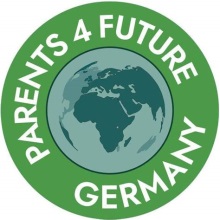 ________@parentsforfuture.dehttp://parentsforfuture.de/de/An die Klassenpflegschaftsvorsitzenden der Grundschulen in ______Sehr geehrte/r Klassenpflegschaftsvorsitzende/r,		am 29.11.2019 findet der „Global Day of Climate Action“ statt. Sowohl weltweit, als auch hier bei uns in __________ werden, anlässlich der nächsten Weltklimakonferenz Anfang Dezember, wieder Menschen jeden Alters für die Einhaltung des Pariser Klimaschutzabkommens demonstrieren. Hier in Deutschland liegt ein besonderer Fokus auch auf dem nach Einschätzung der Wissenschaft völlig unzureichenden „Klimapaket“ der Bundesregierung. Bereits am 20. 9.2019 sind ganze Grundschulklassen und viele Eltern mit ihren Kindern im Grundschulalter auf die Straße gegangen, um zu zeigen, dass wir uns um die Zukunft unserer Kinder Sorgen machen und für ihre Lebensgrundlage kämpfen wollen. Angesichts des halbherzigen und wirkungslosen Klimapaketes der Bundesregierung – es ist nicht geeignet, die Ziele des Pariser Klimaschutzabkommens zu erreichen -  sind wir weiterhin in großer Sorge um die Zukunft unserer Kinder.  Darum werden am 29. November wieder zahlreiche globale Klimaaktionen stattfinden. Wir möchten Sie und ihre Kinder einladen, um _____ Uhr nach _______________ zu kommen und mit uns zu protestieren. Der 29.11.2019 steht nicht allein im Zeichen von Fridays for Future. Auch sehr viele Erwachsene haben bereits ihre Teilnahme angekündigt. Ein breites, weltweites Bündnis unterschiedlichster Organisationen ruft zur Teilnahme auf. An diesem Tag hat die Menschheit die große Gelegenheit, das nächste starke, gemeinsame und globale Zeichen für konsequenten Klimaschutz zu setzen!Wir bitten Sie, diesen Brief an die Eltern der Klasse ihres Kindes weiterzuleiten (in digitaler Form geht dies zum Beispiel ganz einfach über den untenstehenden QR-Code) und laden Sie ein, gemeinsam mit Ihren Kindern an der Demo teilzunehmen und zu zeigen, dass wir gemeinsam für die Zukunft unserer Kinder kämpfen wollen!Parents4Future _________